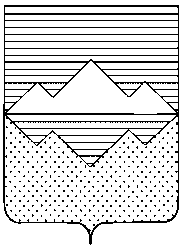 АДМИНИСТРАЦИЯСАТКИНСКОГО МУНИЦИПАЛЬНОГО РАЙОНАЧЕЛЯБИНСКОЙ ОБЛАСТИПОСТАНОВЛЕНИЕОт «___» ___________ 2017 года  № _____				г.СаткаО  внесении   изменений в  Административный регламент  по предоставлению муниципальной услуги  «Выдача разрешения на  строительство,  реконструкцию      объектов          капитального строительства»   на  территории     Саткинскогомуниципального районаВ соответствии с Федеральным законом Российской Федерации от 27.07.2010               № 210 – ФЗ «Об организации предоставления государственных  и муниципальных услуг», Федеральным законом от 19.12.2016 № 445 – ФЗ «О внесении изменений в статьи 51 и 55 Градостроительного кодекса Российской Федерации», руководствуясь Уставом Саткинского муниципального района, ПОСТАНОВЛЯЮ:1. Внести в Административный регламент  по предоставлению муниципальной услуги        «Выдача разрешения на  строительство,  реконструкцию объектов капитального строительства» на территории Саткинского муниципального района утвержденного постановлением Администрации Саткинского муниципального района от 23.12.2016 № 923 следующие изменения (далее по тексту Административный регламент):пункт 48 Административного регламента  изложить в следующей редакции:2 «Предоставление муниципальной услуги включает в себя следующие административные процедуры:- прием и регистрация заявления и прилагаемых к нему документов;- рассмотрение представленных документов;- истребование документов (сведений), указанных в пункте 22 или пункте 26 (для строительства, реконструкции объекта индивидуального жилищного строительства) настоящего Административного регламента, в рамках межведомственного взаимодействия, которые находятся в распоряжении государственных органов, органов местного самоуправления иных органов;- подготовка разрешения на строительство, реконструкцию объекта капитального строительства либо письменного отказа в предоставлении муниципальной услуги;- согласование, подписание разрешения на строительство или письма, содержащего решение об отказе в выдаче разрешения на строительство;- выдача (направление) заявителю разрешения на строительство, реконструкцию объекта капительного строительства либо письменного мотивированного отказа в предоставлении муниципальной услуги»;в пункте 50 Административного регламента слова «10 календарных дней» заменить словами «7 рабочих дней»;в подпункте 1 пункта 50 Административного регламента слова «10 календарных дней» заменить словами «7 рабочих дней».2. Начальнику отдела организационной и контрольной работы Управления делами и организационной Администрации Саткинского муниципального района (Корочкина Н.П.) обеспечить опубликование настоящего постановления в газете Саткинский рабочий и на официальном сайте Администрации Саткинского муниципального района.3. Контроль за исполнением настоящего постановления возложить на первого заместителя Главы Саткинского муниципального района Баранова П.А.  4. Настоящие постановление вступает в силу с даты подписания. Глава Саткинского муниципального района                                                   А.А. ГлазковСОГЛАСОВАНО:Первый заместитель Главы                                                                                      П.А. БарановНачальника Юридического  отдела                                                                       Д.А. ВасильевНачальник Отдела организационной и контрольной работы   Управления делами и организационной работы                                                                     Н.П. КорочкинаНачальник Управления строительства и архитектуры                                      М.Л.ТолкачеваРассылка: в дело, Управление  строительства и архитектуры.Исполнитель: Управление строительства и архитектурыВалькова Наталья Васильевна8 (35161) 4-37-24 